ПРОТОКОЛ № 2заседания СоветаСаморегулируемой организации СОЮЗа«Гильдия архитекторов и проектировщиков Поволжья»г. Самара									21 января 2020 г.Дата проведения:Место проведения:Время проведения:Присутствуют: Дата проведения:Место проведения:Время проведения:Присутствуют: 21 января 2020 г.РФ, г. Самара, ул. Лесная, д. 2311:00Президент Саморегулируемой организации СОЮЗа «Гильдия архитекторов и проектировщиков Поволжья»Мусорин Александр КонстантиновичЧлены Совета Саморегулируемой организации СОЮЗа «Гильдия архитекторов и проектировщиков Поволжья»:Батяшин Сергей ИвановичВодославский Вячеслав МихайловичИванов Андрей ВалентиновичПечников Николай АнатольевичТетерин Игорь Дмитриевич21 января 2020 г.РФ, г. Самара, ул. Лесная, д. 2311:00Президент Саморегулируемой организации СОЮЗа «Гильдия архитекторов и проектировщиков Поволжья»Мусорин Александр КонстантиновичЧлены Совета Саморегулируемой организации СОЮЗа «Гильдия архитекторов и проектировщиков Поволжья»:Батяшин Сергей ИвановичВодославский Вячеслав МихайловичИванов Андрей ВалентиновичПечников Николай АнатольевичТетерин Игорь Дмитриевич21 января 2020 г.РФ, г. Самара, ул. Лесная, д. 2311:00Президент Саморегулируемой организации СОЮЗа «Гильдия архитекторов и проектировщиков Поволжья»Мусорин Александр КонстантиновичЧлены Совета Саморегулируемой организации СОЮЗа «Гильдия архитекторов и проектировщиков Поволжья»:Батяшин Сергей ИвановичВодославский Вячеслав МихайловичИванов Андрей ВалентиновичПечников Николай АнатольевичТетерин Игорь ДмитриевичПриглашённые:Приглашённые:Генеральный директор Зимина Вероника ГригорьевнаЗаместитель генерального директора Евстигнеева Ирина ЕвгеньевнаГлавный специалист Шабанова Ольга ИвановнаЮрисконсульт  Постнова Людмила ГеннадьевнаГенеральный директор Зимина Вероника ГригорьевнаЗаместитель генерального директора Евстигнеева Ирина ЕвгеньевнаГлавный специалист Шабанова Ольга ИвановнаЮрисконсульт  Постнова Людмила ГеннадьевнаГенеральный директор Зимина Вероника ГригорьевнаЗаместитель генерального директора Евстигнеева Ирина ЕвгеньевнаГлавный специалист Шабанова Ольга ИвановнаЮрисконсульт  Постнова Людмила ГеннадьевнаСовет открыл Президент Саморегулируемой организации СОЮЗа «Гильдия архитекторов и проектировщиков Поволжья» Мусорин Александр Константинович, который сообщил, что из 9 членов Совета в заседании участвуют 6 человек, что составляет 66% от общего числа членов Совета. Заседание Совета считается правомочным, т.к. на нем присутствует более половины членов Совета.Мусорин Александр Константинович объявил заседание Совета открытым, огласил присутствующих на заседании, представил секретаря заседания Шабанову Ольгу Ивановну, предложил  утвердить повестку дня заседания.Открытым голосованием Совет единогласно принял решение:Утвердить следующую повестку дня заседания:Приём юридических лиц, подавших заявление о вступлении в члены Саморегулируемой организации СОЮЗа  «Гильдия архитекторов и проектировщиков Поволжья».Отчет о контрольной деятельности СОЮЗа за 2019гОтчет о дисциплинарной деятельности СОЮЗа за 2019гУтверждение плана проверок деятельности членов СОЮЗа на 2020гОб участии в Окружной Конференции саморегулируемых организаций, основанных на членстве лиц, выполняющих инженерные изыскания и саморегулируемых организаций, основанных на членстве лиц, осуществляющих подготовку проектной документации, зарегистрированных на территории Приволжского Федерального округа Российской Федерации,  которая состоится 27 февраля 2020 г.  в г.  Москва.Президент Мусорин А.К.  предложил приступить к работе по рассмотрению вопросов повестки дня заседания.Совет открыл Президент Саморегулируемой организации СОЮЗа «Гильдия архитекторов и проектировщиков Поволжья» Мусорин Александр Константинович, который сообщил, что из 9 членов Совета в заседании участвуют 6 человек, что составляет 66% от общего числа членов Совета. Заседание Совета считается правомочным, т.к. на нем присутствует более половины членов Совета.Мусорин Александр Константинович объявил заседание Совета открытым, огласил присутствующих на заседании, представил секретаря заседания Шабанову Ольгу Ивановну, предложил  утвердить повестку дня заседания.Открытым голосованием Совет единогласно принял решение:Утвердить следующую повестку дня заседания:Приём юридических лиц, подавших заявление о вступлении в члены Саморегулируемой организации СОЮЗа  «Гильдия архитекторов и проектировщиков Поволжья».Отчет о контрольной деятельности СОЮЗа за 2019гОтчет о дисциплинарной деятельности СОЮЗа за 2019гУтверждение плана проверок деятельности членов СОЮЗа на 2020гОб участии в Окружной Конференции саморегулируемых организаций, основанных на членстве лиц, выполняющих инженерные изыскания и саморегулируемых организаций, основанных на членстве лиц, осуществляющих подготовку проектной документации, зарегистрированных на территории Приволжского Федерального округа Российской Федерации,  которая состоится 27 февраля 2020 г.  в г.  Москва.Президент Мусорин А.К.  предложил приступить к работе по рассмотрению вопросов повестки дня заседания.Совет открыл Президент Саморегулируемой организации СОЮЗа «Гильдия архитекторов и проектировщиков Поволжья» Мусорин Александр Константинович, который сообщил, что из 9 членов Совета в заседании участвуют 6 человек, что составляет 66% от общего числа членов Совета. Заседание Совета считается правомочным, т.к. на нем присутствует более половины членов Совета.Мусорин Александр Константинович объявил заседание Совета открытым, огласил присутствующих на заседании, представил секретаря заседания Шабанову Ольгу Ивановну, предложил  утвердить повестку дня заседания.Открытым голосованием Совет единогласно принял решение:Утвердить следующую повестку дня заседания:Приём юридических лиц, подавших заявление о вступлении в члены Саморегулируемой организации СОЮЗа  «Гильдия архитекторов и проектировщиков Поволжья».Отчет о контрольной деятельности СОЮЗа за 2019гОтчет о дисциплинарной деятельности СОЮЗа за 2019гУтверждение плана проверок деятельности членов СОЮЗа на 2020гОб участии в Окружной Конференции саморегулируемых организаций, основанных на членстве лиц, выполняющих инженерные изыскания и саморегулируемых организаций, основанных на членстве лиц, осуществляющих подготовку проектной документации, зарегистрированных на территории Приволжского Федерального округа Российской Федерации,  которая состоится 27 февраля 2020 г.  в г.  Москва.Президент Мусорин А.К.  предложил приступить к работе по рассмотрению вопросов повестки дня заседания.Совет открыл Президент Саморегулируемой организации СОЮЗа «Гильдия архитекторов и проектировщиков Поволжья» Мусорин Александр Константинович, который сообщил, что из 9 членов Совета в заседании участвуют 6 человек, что составляет 66% от общего числа членов Совета. Заседание Совета считается правомочным, т.к. на нем присутствует более половины членов Совета.Мусорин Александр Константинович объявил заседание Совета открытым, огласил присутствующих на заседании, представил секретаря заседания Шабанову Ольгу Ивановну, предложил  утвердить повестку дня заседания.Открытым голосованием Совет единогласно принял решение:Утвердить следующую повестку дня заседания:Приём юридических лиц, подавших заявление о вступлении в члены Саморегулируемой организации СОЮЗа  «Гильдия архитекторов и проектировщиков Поволжья».Отчет о контрольной деятельности СОЮЗа за 2019гОтчет о дисциплинарной деятельности СОЮЗа за 2019гУтверждение плана проверок деятельности членов СОЮЗа на 2020гОб участии в Окружной Конференции саморегулируемых организаций, основанных на членстве лиц, выполняющих инженерные изыскания и саморегулируемых организаций, основанных на членстве лиц, осуществляющих подготовку проектной документации, зарегистрированных на территории Приволжского Федерального округа Российской Федерации,  которая состоится 27 февраля 2020 г.  в г.  Москва.Президент Мусорин А.К.  предложил приступить к работе по рассмотрению вопросов повестки дня заседания.Вопрос № 1 повестки дня:Вопрос № 1 повестки дня:Приём юридических лиц, подавших заявление о вступлении в члены Саморегулируемой организации СОЮЗа «Гильдия архитекторов и проектировщиков Поволжья».Приём юридических лиц, подавших заявление о вступлении в члены Саморегулируемой организации СОЮЗа «Гильдия архитекторов и проектировщиков Поволжья».Слушали:Слушали:Заместителя генерального директора Евстигнееву И.Е., которая доложила о рассмотрении исполнительным органом Саморегулируемой организации СОЮЗа «Гильдия архитекторов и проектировщиков Поволжья» 4 заявлений о вступлении в члены Саморегулируемой организации СОЮЗа «Гильдия архитекторов и проектировщиков Поволжья» от следующих юридических лиц, представивших необходимый пакет документов: Общество с ограниченной ответственностью «СамараПрофСтрой» (ИНН 6317102066) Общество с ограниченной ответственностью «АудитЭнергоМодуль» (ИНН 6330062373) Индивидуальный предприниматель Брагин Дмитрий Евгеньевич (ИНН 164605316329) Общество с ограниченной ответственностью «Теплоэнергострой» (ИНН 7722351258) По результатам обсуждения Советом принято решение:Заместителя генерального директора Евстигнееву И.Е., которая доложила о рассмотрении исполнительным органом Саморегулируемой организации СОЮЗа «Гильдия архитекторов и проектировщиков Поволжья» 4 заявлений о вступлении в члены Саморегулируемой организации СОЮЗа «Гильдия архитекторов и проектировщиков Поволжья» от следующих юридических лиц, представивших необходимый пакет документов: Общество с ограниченной ответственностью «СамараПрофСтрой» (ИНН 6317102066) Общество с ограниченной ответственностью «АудитЭнергоМодуль» (ИНН 6330062373) Индивидуальный предприниматель Брагин Дмитрий Евгеньевич (ИНН 164605316329) Общество с ограниченной ответственностью «Теплоэнергострой» (ИНН 7722351258) По результатам обсуждения Советом принято решение:Формулировкарешения по вопросу № 1 повестки:Формулировкарешения по вопросу № 1 повестки:Принять в члены Саморегулируемой организации СОЮЗа «Гильдия архитекторов и проектировщиков Поволжья» с выдачей Уведомления о принятом решении следующие юридические лица:Общество с ограниченной ответственностью «СамараПрофСтрой» (ИНН 6317102066)Предоставить Обществу с ограниченной ответственностью «СамараПрофСтрой» право:осуществлять подготовку проектной документации в отношении объектов капитального строительства (кроме особо опасных, технически сложных и уникальных объектов, объектов использования атомной энергии) с Первым уровнем ответственности (стоимость работ по одному договору не превышает 25 миллионов рублей).Итоги голосования: «За»–6 голосов; «Против»–нет; «Воздержался»–нет.Решение принято единогласно.Общество с ограниченной ответственностью «АудитЭнергоМодуль»(ИНН 6330062373)Предоставить Обществу с ограниченной ответственностью «АудитЭнергоМодуль» право:осуществлять подготовку проектной документации в отношении объектов капитального строительства (кроме особо опасных, технически сложных и уникальных объектов, объектов использования атомной энергии) с Первым уровнем ответственности (стоимость работ по одному договору не превышает 25 миллионов рублей).принимать участие в заключении договоров подряда на подготовку проектной документации в отношении объектов капитального строительства (кроме особо опасных, технически сложных и уникальных объектов, объектов использования атомной энергии) с использованием конкурентных способов определения поставщиков с Первым уровнем ответственности (предельный размер обязательств по всем договорам  не превышает 25 миллионов рублей)Итоги голосования: «За»–6 голосов; «Против»–нет; «Воздержался»–нет.Решение принято единогласно.Индивидуальный предприниматель Брагин Дмитрий Евгеньевич (ИНН 164605316329)Предоставить Индивидуальному предпринимателю Брагину Дмитрию Евгеньевичу право:осуществлять подготовку проектной документации в отношении объектов капитального строительства (кроме особо опасных, технически сложных и уникальных объектов, объектов использования атомной энергии) с Первым уровнем ответственности (стоимость работ по одному договору не превышает 25 миллионов рублей).Итоги голосования: «За»–6 голосов; «Против»–нет; «Воздержался»–нет.Решение принято единогласно.Общество с ограниченной ответственностью «Теплоэнергострой» (ИНН 7722351258)Предоставить Обществу с ограниченной ответственностью «Теплоэнергострой» право:осуществлять подготовку проектной документации в отношении объектов капитального строительства (кроме особо опасных, технически сложных и уникальных объектов, объектов использования атомной энергии) с Первым уровнем ответственности (стоимость работ по одному договору не превышает 25 миллионов рублей).Итоги голосования: «За»–6 голосов; «Против»–нет; «Воздержался»–нет.Решение принято единогласно.Принять в члены Саморегулируемой организации СОЮЗа «Гильдия архитекторов и проектировщиков Поволжья» с выдачей Уведомления о принятом решении следующие юридические лица:Общество с ограниченной ответственностью «СамараПрофСтрой» (ИНН 6317102066)Предоставить Обществу с ограниченной ответственностью «СамараПрофСтрой» право:осуществлять подготовку проектной документации в отношении объектов капитального строительства (кроме особо опасных, технически сложных и уникальных объектов, объектов использования атомной энергии) с Первым уровнем ответственности (стоимость работ по одному договору не превышает 25 миллионов рублей).Итоги голосования: «За»–6 голосов; «Против»–нет; «Воздержался»–нет.Решение принято единогласно.Общество с ограниченной ответственностью «АудитЭнергоМодуль»(ИНН 6330062373)Предоставить Обществу с ограниченной ответственностью «АудитЭнергоМодуль» право:осуществлять подготовку проектной документации в отношении объектов капитального строительства (кроме особо опасных, технически сложных и уникальных объектов, объектов использования атомной энергии) с Первым уровнем ответственности (стоимость работ по одному договору не превышает 25 миллионов рублей).принимать участие в заключении договоров подряда на подготовку проектной документации в отношении объектов капитального строительства (кроме особо опасных, технически сложных и уникальных объектов, объектов использования атомной энергии) с использованием конкурентных способов определения поставщиков с Первым уровнем ответственности (предельный размер обязательств по всем договорам  не превышает 25 миллионов рублей)Итоги голосования: «За»–6 голосов; «Против»–нет; «Воздержался»–нет.Решение принято единогласно.Индивидуальный предприниматель Брагин Дмитрий Евгеньевич (ИНН 164605316329)Предоставить Индивидуальному предпринимателю Брагину Дмитрию Евгеньевичу право:осуществлять подготовку проектной документации в отношении объектов капитального строительства (кроме особо опасных, технически сложных и уникальных объектов, объектов использования атомной энергии) с Первым уровнем ответственности (стоимость работ по одному договору не превышает 25 миллионов рублей).Итоги голосования: «За»–6 голосов; «Против»–нет; «Воздержался»–нет.Решение принято единогласно.Общество с ограниченной ответственностью «Теплоэнергострой» (ИНН 7722351258)Предоставить Обществу с ограниченной ответственностью «Теплоэнергострой» право:осуществлять подготовку проектной документации в отношении объектов капитального строительства (кроме особо опасных, технически сложных и уникальных объектов, объектов использования атомной энергии) с Первым уровнем ответственности (стоимость работ по одному договору не превышает 25 миллионов рублей).Итоги голосования: «За»–6 голосов; «Против»–нет; «Воздержался»–нет.Решение принято единогласно.В соответствии с Положением о членстве в Саморегулируемой организации СОЮЗе «Гильдия архитекторов и проектировщиков Поволжья», в том числе о требованиях к членам  саморегулируемой организации, о размере, порядке расчета и уплаты вступительного взноса, членских взносов» данное решение  вступает в силу со дня уплаты в полном объеме взноса (взносов) в компенсационный фонд (компенсационные фонды) СРО, а также вступительного взноса в саморегулируемую  организацию  при условии их уплаты  в течение семи рабочих дней со дня получения Уведомления.Итоги голосования: «За»– 6 голосов; «Против»– нет; «Воздержался» – нет.  Решение принято единогласно.В соответствии с Положением о членстве в Саморегулируемой организации СОЮЗе «Гильдия архитекторов и проектировщиков Поволжья», в том числе о требованиях к членам  саморегулируемой организации, о размере, порядке расчета и уплаты вступительного взноса, членских взносов» данное решение  вступает в силу со дня уплаты в полном объеме взноса (взносов) в компенсационный фонд (компенсационные фонды) СРО, а также вступительного взноса в саморегулируемую  организацию  при условии их уплаты  в течение семи рабочих дней со дня получения Уведомления.Итоги голосования: «За»– 6 голосов; «Против»– нет; «Воздержался» – нет.  Решение принято единогласно.В соответствии с решением, принятым Общим собранием от 23 мая 2017 г. № 2/17 о страховании компенсационных фондов, «Положением о страховании членами Саморегулируемой организации СОЮЗа «Гильдия архитекторов и проектировщиков Поволжья» риска гражданской  ответственности, которая может наступить  в случае причинения вреда вследствие недостатков работ, которые оказывают влияние на безопасность объектов капитального строительства», указанные организации в течении семи рабочих дней должны заключить договор страхования гражданской ответственности.Итоги голосования: «За»– 6 голосов; «Против»– нет; «Воздержался» – нет.  Решение принято единогласно.В соответствии с решением, принятым Общим собранием от 23 мая 2017 г. № 2/17 о страховании компенсационных фондов, «Положением о страховании членами Саморегулируемой организации СОЮЗа «Гильдия архитекторов и проектировщиков Поволжья» риска гражданской  ответственности, которая может наступить  в случае причинения вреда вследствие недостатков работ, которые оказывают влияние на безопасность объектов капитального строительства», указанные организации в течении семи рабочих дней должны заключить договор страхования гражданской ответственности.Итоги голосования: «За»– 6 голосов; «Против»– нет; «Воздержался» – нет.  Решение принято единогласно.Вопрос № 2 повестки дня: Слушали: Формулировка решения по вопросу № 2 повесткиВопрос № 3 повестки дня:Слушали:Формулировка решения по вопросу № 3 повестки:Вопрос № 4    повестки дня:Слушали:Слушали:Формулировка решения по вопросу № 4 повестки:Вопрос № 5 повестки дня:Слушали:Слушали:Формулировка решения по вопросу №5 повесткиВопрос № 2 повестки дня: Слушали: Формулировка решения по вопросу № 2 повесткиВопрос № 3 повестки дня:Слушали:Формулировка решения по вопросу № 3 повестки:Вопрос № 4    повестки дня:Слушали:Слушали:Формулировка решения по вопросу № 4 повестки:Вопрос № 5 повестки дня:Слушали:Слушали:Формулировка решения по вопросу №5 повесткиОтчет о контрольной деятельности СОЮЗа за 2019г.Председателя контрольной комиссии Евстигнееву И.Е.,  которая представила отчет о контрольной деятельности в 2019г.:По результатам обсуждения Советом принято решение:Утвердить отчет о контрольной деятельности СОЮЗа за 2019г. (Приложение 1)	Итоги голосования: «За»–6 голосов; «Против»–нет; «Воздержался»–нет.    Решение принято единогласно.Отчет о дисциплинарной деятельности СОЮЗа за 2019г.Председателя дисциплинарной комиссии Постнову Л.Г.,  которая представила отчет о дисциплинарной  деятельности за 2019г.:По результатам обсуждения Советом принято решение:Утвердить отчет о дисциплинарной  деятельности СОЮЗа за 2019г. (Приложение 2)	Итоги голосования: «За»–6 голосов; «Против»–нет; «Воздержался»–нет.    Решение принято единогласно.Утверждение  плана проверок деятельности членов СОЮЗа на 2020г.Заместителя генерального директора Евстигнееву И.Е., которая доложила, что в соответствии с уставной деятельностью, положением о контроле СОЮЗа за деятельностью своих членов и положением о Контрольной комиссии необходимо утвердить план проверок на соответствие требованиям стандартов, внутренних документов, условий членства в СРО на 2020 г.Президента Мусорина А.К., членов Совета Батяшина С.И., Печникова Н.АПо результатам обсуждения Советом принято решение:Утвердить план проверок на соответствие требованиям стандартов, внутренних документов, условий членства в СРО на 2020 г.(Приложение 3)Итоги голосования: «За»– 6 голосов; «Против»–нет; «Воздержался»–нет. Решение принято единогласно. Об участии в Окружной Конференции саморегулируемых организаций, основанных на членстве лиц, выполняющих инженерные изыскания и саморегулируемых организаций, основанных на членстве лиц, осуществляющих подготовку проектной документации, зарегистрированных на территории Приволжского Федерального округа Российской Федерации,  которая состоится 27 февраля 2020 г.  в г.  Москва. Президента Мусорина А.К., который предложил принять участие  в Окружной Конференции саморегулируемых организаций, основанных на членстве лиц, выполняющих инженерные изыскания и саморегулируемых организаций, основанных на членстве лиц, осуществляющих подготовку проектной документации, зарегистрированных на территории Приволжского Федерального округа Российской Федерации, которая состоится 27 февраля 2020 г. в г.  Москва и предложил делегировать на  Конференцию генерального директора СРО СОЮЗа «Гильдия архитекторов и проектировщиков Поволжья» Зимину Веронику Григорьевну с  правом решающего  голоса по всем вопросам повестки дня.Членов Совета Батяшина С.И., Печникова Н.А.По результатам обсуждения Советом принято решение:1. Принять участие  в Окружной Конференции саморегулируемых организаций, основанных на членстве лиц, выполняющих инженерные изыскания и саморегулируемых организаций, основанных на членстве лиц, осуществляющих подготовку проектной документации, зарегистрированных на территории Приволжского Федерального округа Российской Федерации, которая состоится 27 февраля 2020 г. в г.  Москва.2. Избрать делегатом от СРО СОЮЗа «Гильдия архитекторов и проектировщиков Поволжья» для участия в работе Окружной конференции саморегулируемых организаций, основанных на членстве лиц, выполняющих инженерные изыскания и саморегулируемых организаций, основанных на членстве лиц, осуществляющих подготовку проектной документации, зарегистрированных на территории Приволжского Федерального округа Российской Федерации, которая состоится 27 февраля 2020 г. в г.  Москва, генерального директора СРО СОЮЗа «Гильдия архитекторов и проектировщиков Поволжья» Зимину Веронику Григорьевну с правом решающего голоса по всем вопросам повестки дня.Итоги голосования: «За»–6 голосов; «Против»–нет; «Воздержался»–нет.Решение принято единогласноОтчет о контрольной деятельности СОЮЗа за 2019г.Председателя контрольной комиссии Евстигнееву И.Е.,  которая представила отчет о контрольной деятельности в 2019г.:По результатам обсуждения Советом принято решение:Утвердить отчет о контрольной деятельности СОЮЗа за 2019г. (Приложение 1)	Итоги голосования: «За»–6 голосов; «Против»–нет; «Воздержался»–нет.    Решение принято единогласно.Отчет о дисциплинарной деятельности СОЮЗа за 2019г.Председателя дисциплинарной комиссии Постнову Л.Г.,  которая представила отчет о дисциплинарной  деятельности за 2019г.:По результатам обсуждения Советом принято решение:Утвердить отчет о дисциплинарной  деятельности СОЮЗа за 2019г. (Приложение 2)	Итоги голосования: «За»–6 голосов; «Против»–нет; «Воздержался»–нет.    Решение принято единогласно.Утверждение  плана проверок деятельности членов СОЮЗа на 2020г.Заместителя генерального директора Евстигнееву И.Е., которая доложила, что в соответствии с уставной деятельностью, положением о контроле СОЮЗа за деятельностью своих членов и положением о Контрольной комиссии необходимо утвердить план проверок на соответствие требованиям стандартов, внутренних документов, условий членства в СРО на 2020 г.Президента Мусорина А.К., членов Совета Батяшина С.И., Печникова Н.АПо результатам обсуждения Советом принято решение:Утвердить план проверок на соответствие требованиям стандартов, внутренних документов, условий членства в СРО на 2020 г.(Приложение 3)Итоги голосования: «За»– 6 голосов; «Против»–нет; «Воздержался»–нет. Решение принято единогласно. Об участии в Окружной Конференции саморегулируемых организаций, основанных на членстве лиц, выполняющих инженерные изыскания и саморегулируемых организаций, основанных на членстве лиц, осуществляющих подготовку проектной документации, зарегистрированных на территории Приволжского Федерального округа Российской Федерации,  которая состоится 27 февраля 2020 г.  в г.  Москва. Президента Мусорина А.К., который предложил принять участие  в Окружной Конференции саморегулируемых организаций, основанных на членстве лиц, выполняющих инженерные изыскания и саморегулируемых организаций, основанных на членстве лиц, осуществляющих подготовку проектной документации, зарегистрированных на территории Приволжского Федерального округа Российской Федерации, которая состоится 27 февраля 2020 г. в г.  Москва и предложил делегировать на  Конференцию генерального директора СРО СОЮЗа «Гильдия архитекторов и проектировщиков Поволжья» Зимину Веронику Григорьевну с  правом решающего  голоса по всем вопросам повестки дня.Членов Совета Батяшина С.И., Печникова Н.А.По результатам обсуждения Советом принято решение:1. Принять участие  в Окружной Конференции саморегулируемых организаций, основанных на членстве лиц, выполняющих инженерные изыскания и саморегулируемых организаций, основанных на членстве лиц, осуществляющих подготовку проектной документации, зарегистрированных на территории Приволжского Федерального округа Российской Федерации, которая состоится 27 февраля 2020 г. в г.  Москва.2. Избрать делегатом от СРО СОЮЗа «Гильдия архитекторов и проектировщиков Поволжья» для участия в работе Окружной конференции саморегулируемых организаций, основанных на членстве лиц, выполняющих инженерные изыскания и саморегулируемых организаций, основанных на членстве лиц, осуществляющих подготовку проектной документации, зарегистрированных на территории Приволжского Федерального округа Российской Федерации, которая состоится 27 февраля 2020 г. в г.  Москва, генерального директора СРО СОЮЗа «Гильдия архитекторов и проектировщиков Поволжья» Зимину Веронику Григорьевну с правом решающего голоса по всем вопросам повестки дня.Итоги голосования: «За»–6 голосов; «Против»–нет; «Воздержался»–нет.Решение принято единогласноРешение по всем вопросам повестки дня заседания Совета Саморегулируемой организации СОЮЗа «Гильдия архитекторов и проектировщиков Поволжья»  приняты.Президент Мусорин А.К. объявил о закрытии заседания.Решение по всем вопросам повестки дня заседания Совета Саморегулируемой организации СОЮЗа «Гильдия архитекторов и проектировщиков Поволжья»  приняты.Президент Мусорин А.К. объявил о закрытии заседания.Решение по всем вопросам повестки дня заседания Совета Саморегулируемой организации СОЮЗа «Гильдия архитекторов и проектировщиков Поволжья»  приняты.Президент Мусорин А.К. объявил о закрытии заседания.Решение по всем вопросам повестки дня заседания Совета Саморегулируемой организации СОЮЗа «Гильдия архитекторов и проектировщиков Поволжья»  приняты.Президент Мусорин А.К. объявил о закрытии заседания.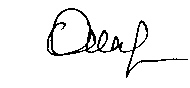 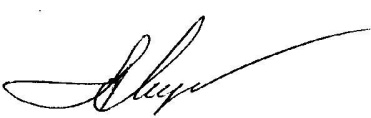 